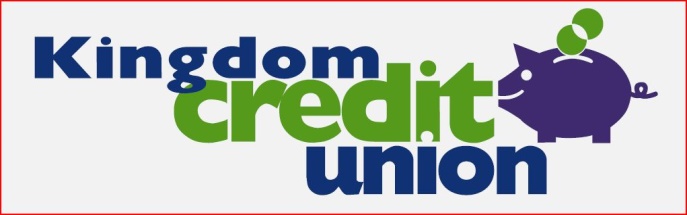 Form for direct payment of pension or benefitsPlease pay the following pension or benefit directly to Kingdom Credit Union Ltd:Type of benefit(s):    ____________________________             ___________________________Benefit No:                 ____________________________            ___________________________Name:                          _________________________________________________Address:	           _________________________________________________		           _________________________________________________Please arrange to pay the above benefit(s) to the following bank details:Bank of Scotland60 High StreetLevenKY8 4NASort Code: 80-17-33	Account number: 06000893PLEASE NOTE THAT YOUR FULL BENEFIT PAYMENT WILL BE PAID TO THIS ACCOUNTSignature:	_______________________________-------------------------------------------------------------------------------------------------------------------------------Kingdom Credit Union Officer Name:					Date: Authorised by the Prudential Regulation Authority and regulated by the Financial Conduct Authority and the Prudential Regulation Authority (Reference 231896)